 Spelling List March 10-14: Test Friday DogzillaLesson 19moodwoodendrewsmoothblueballoontruecrookedchewtoothhoovescool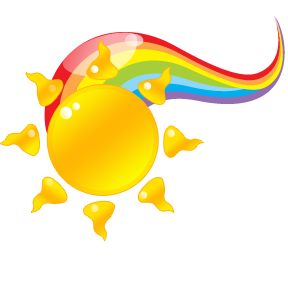 foodpoochblewfootloosejeweldictionaryencyclopediaWrite each spelling word once and write a synonym and an antonym for eachWrite your words 2 times each. Write the vowels (a,e,I,o,u) in one color and the consonants (all other letters) in a different color. *in print Write a good quality sentence with each word.*in Print Write your words 3 times each*In cursivePractice Spelling Test*Once in print, once in cursive- Have an adult sign the top Complete assignments/ games on Spelling City 